Určené pre posádky jazdiace Voľný pohár    Dátum:     *Pozn.: kompletne vyplnenú prihlášku zašlite na adresu: motortechracingteam@gmail.com     Následne si prihlášku (vrátane druhej strany) vytlačte a predložte pri admin. preberaní!!!!Prehlásenie záujemcu o účasť v súťaži5. minirally L. SliačeMy, dolupodpísaníako záujemca o účasť v súťaži 5.MRC L. Sliače, ktorá sa uskutoční 1.-2. 10. 2021                    , týmto prehlasujem, že bez akýchkoľvek výhrad beriem na vedomie, že organizátor súťaže  nenesie žiadnu zodpovednosť za škodu  na mojom  zdraví a živote ako súťažiaceho v priebehu celej súťaže.Beriem na vedomie a bez výhrad súhlasím s tým, že Organizátor nezodpovedá za straty, škody alebo iné ujmy, súvisiace s mojou  prítomnosťou, alebo  účasťou na súťaži. Rovnako beriem na vedomie, že v prípade, že sa zúčastním súťaže ako súťažiaci, sám zodpovedám za škody spôsobené na svojom majetku a zdraví bez ohľadu na zavinenie. Zároveň týmto prehlasujem, že sa zúčastňujem súťaže výhradne na vlastnú zodpovednosť a na vlastné nebezpečenstvo. Ďalej týmto prehlasujem, že budem rešpektovať pokyny Organizátora, traťových komisárov aj spolupracovníkov Organizátora počas celej súťaže. Som si vedomý, že nerešpektovanie pokynov Organizátora môže mať za následok moje vylúčenie zo súťaže, bez nároku na vrátenie manipulačného poplatku, či na inú náhradu.Zároveň týmto udeľujem Organizátorovi bezvýhradný a neodvolateľný súhlas na zhotovovanie a šírenie akýchkoľvek zvukových a obrazových záznamov počas celej súťaže bez nároku na akýkoľvek honorár.Tiež beriem na vedomie, že Organizátor mi pre účel účasti na súťaži odporúča uzavrieť minimálne úrazové poistenie. Zároveň sa zaväzujem, že v prípade keď svojou účasťou na podujatí spôsobím škodu tretím osobám, že uhradím túto  škodu v plnej výške! Týmto prehlasujem, že som sa dôkladne oboznámil s podmienkami účasti v tejto súťaži, ktoré tvoria obsah dokumentu Zvláštne ustanovenia, zverejnené na www.minirallycup.sk. Riadne som si ich prečítal, porozumel ich obsahu a jednotlivým pojmom a zaväzujem sa ich v plnom rozsahu rešpektovať a riadne dodržiavať. Zároveň týmto udeľujem Organizátorovi podľa zák. č. 428/2002 Z.z. o ochrane osobných údajov v znení neskorších prepisov súhlas so spracovaním osobných údajov poskytnutých Organizátorovi, a to mena, priezviska, titulu (akademickej hodnosti), trvalého bydliska, kontaktných údajov (telefónne číslo, email) pre účely vedenia evidencie, ktorej vedenie je mu uložené zákonom a používať moje osobné údaje aj na účely priameho alebo nepriameho marketingu.Prehlasujem týmto, že mám spôsobilosť k právnym úkonom a svoju vôľu zúčastniť sa tejto súťaže za podmienok uvedených v tomto prehlásení a v Zvláštnych ustanoveniach, som prejavil slobodne, vážne, určite a zrozumiteľne, pričom som nekonal v tiesni, omyle, ani za nápadne nevýhodných  podmienok.V L. Sliačoch     dňa   1.10.2021 Podpis JAZDEC ..................................................        Podpis SPOLUJAZDEC.....................................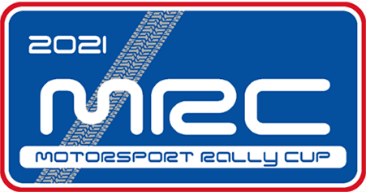 Vyplní posádkaVyplní posádka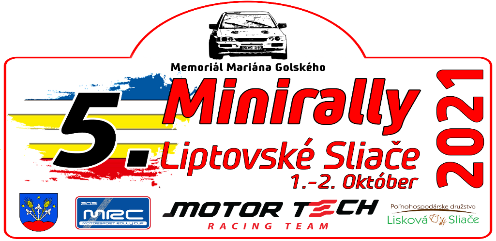 Kategória:Štart.číslo XXXXX PRIHLÁŠKA – Voľný pohárÚdaje o posádkeJazdecSpolujazdecMeno a priezviskoVekČíslo vodičského preukazuAdresa bydliskaTel. čísloMailová adresaÚdaje o vozidleÚdaje o vozidleÚdaje o vozidleÚdaje o vozidleÚdaje o vozidleÚdaje o vozidleÚdaje o vozidleÚdaje o vozidleZnačka vozidla:Typ:R.v.:Objem mot, palivo:Turbo:ÁnoNiePohon 4x4ÁnoOchr.rám:Áno! Evid. Číslo (ŠPZ):               My, dole podpísaní, sme si prečítali Zvláštne ustanovenia vydané pre túto súťaž a súhlasíme s ich dodržiavaním. Potvrdzujeme, že údaje tejto prihlášky sú pravdivé a správne. Berieme na vedomie, že organizátor nezodpovedá účastníkom za straty, škody alebo iné ujmy súvisiace s našou účasťou na podujatí.        Zúčastňujeme sa podujatia na svoju vlastnú zodpovednosť a nebezpečie a zodpovedáme za škody na svojom majetku a zdraví.                    .............................................                                                                .............................................                             Podpis jazdca                                                                                   Podpis spolujazdcaUpozornenie: Prihláška bude prijatá, len ak budú dodržané podmienky uvedené v predpisoch pre  seriál „Minirally cup 2021“ a budú vyplnené všetky kolónky!!Záznam o zaplatení vkladu:(vyplní príjemca prihlášky)Upozornenie: Prihláška bude prijatá, len ak budú dodržané podmienky uvedené v predpisoch pre  seriál „Minirally cup 2021“ a budú vyplnené všetky kolónky!!JAZDECSPOLUJAZDECMeno a priezviskoVekAdresaTel. kontaktMailová adresa